Smlouva o dílo uzavřená podle Zákona č. 89/2012 Sb., občanský zákoníka Zákon č. 90/2013 o obchodních korporacích, ve znění pozdějších předpisůČíslo smlouvy: KOM_01_2017I.Smluvní stranyII.Účel smlouvyZajištění čištění a úklidu komunikací, veřejných prostranství a autobusových zastávek na území města Králíky a městských částí.III.Předmět smlouvyPředmětem této smlouvy je dohoda mezi objednatelem a zhotovitelem o zajištění čištění a úklidu komunikací, veřejných prostranství a autobusových zastávek, které provede zhotovitel dle níže uvedeného seznamu činnosti:1. Jarní úklid celého města Jarní úklid bude proveden v termínu do 30. 04. příslušného roku. V případě nepříznivých klimatických podmínek může uvedená lhůta po dohodě s objednatelem prodloužena. Celková čištěná plocha komunikací – jarní úklid:   98 551,0 m22. Opakované čištění města - rozdělení komunikací do skupin podle četnosti čištěníČištění samosběrným zametacím vozem s ručním dočištěním se provádí jedenkrát za týden v období od 1. 3. do 30. 11. tj. celkem 39 x. Celková plocha takto v roce vyčištěná:   640 809,0 m2                       Čištění samosběrným zametacím vozem se provádí jedenkrát za měsíc v období od
1. 3. do 30. 11. tj. celkem 8 x. Mimo uvedené období bude čištění prováděno dle dohody s objednatelem.Celková plocha takto v roce vyčištěná:   194 792 m 2Čištění samosběrným zametacím vozem se provádí v období od 1. 3. do 30. 11.              1 x za 2 měsíce, tj. celkem 4 x. Mimo uvedené období bude čištění prováděno dle dohody s objednatelem.Celková plocha takto v roce vyčištěna:  176 496,0 m23. Podzimní sběr listí na komunikacích:V podzimním období bude provedeno odstranění listí z povrchu komunikací v těchto lokalitách - komunikace v okolí KD Střelnice; komunikace na Velkém náměstí; ul. Nádražní; ul. Hřbitovní vč. přilehlých komunikací a parkoviště; ul. Pivovarská; průjezdní úsek I/43; ul. Tkalcovská; ul. Tovární; ul. Na Křižovatce; ul. V Aleji po 4. kapličku v aleji; komunikace v okolí parku pod DEKLem; komunikace v okolí Nových Domovů.4. Ruční čištění:Ruční čištění komunikací uvedených v bodu 1. článku III. se provádí v období od 01. 01. do 31. 12. V případě sněhové nebo ledové pokrývky v zimním období bude toto prováděno a účtováno na základě činností souvisejících s prováděním zimní údržby na základě příslušné smlouvy o provádění zimní údržby. 5. Odstraňování plevele z povrchu komunikací a zpevněných ploch:V období od 1. 4. do 31. 10. bude prováděno průběžné odstraňování plevele z povrchu komunikací a zpevněných ploch na území města Králíky. V městských částech bude prováděno odstraňování plevele z komunikací ve vlastnictví města, jedná se především o zpevněné plochy a komunikace v okolí autobusových zastávek. Odstraňování bude prováděno mechanicky a chemicky k tomuto účelu určenými prostředky. Mimo uvedené období bude čištění prováděno dle dohody s objednatelem.6. Úklid autobusových čekáren včetně nástupních ploch a jejich přilehlých prostranství:V období od 1. 1. do 31. 12. bude prováděn průběžný úklid autobusových čekáren vč. nástupních ploch a jejich přilehlých prostranství.   IV. 	Povinnosti dodavateleDodavatel se zavazuje, že zajistí v rozsahu specifikovaném v článku III. činnosti spojené s pravidelným úklidem a čištěním komunikací, veřejných prostranství a autobusových zastávek v průběhu kalendářního roku. Dodavatel se zavazuje provádět průběžné odstraňování plevele z povrchu komunikací uvedených v článku III. na území města Králíky a integrovaných obcí.Dodavatel se zavazuje, že zajistí jarní úklid města, spočívající v odstranění zbytků posypových hmot a jiných odpadků po zimním období na komunikacích. Současně se dodavatel zavazuje provést očistu všech svislých dopravních značek ve vlastnictví města Králíky. Dodavatel se zavazuje, že zajistí podzimní úklid města, spočívající v odstranění napadaného listí z komunikací.Dodavatel se zavazuje zajistit pravidelný a průběžný úklid autobusových čekáren vč. chodníkových částí, nástupních ploch a jejich okolí na území města Králíky a v integrovaných obcích. Dodavatel je povinen vést doklady, ze kterých bude patrný průběh všech prováděných činností. V. Platby a platební podmínkyDodavateli přísluší za provedení prací podle článku III. a IV. této smlouvy odměna, jejích výše a způsob úhrady jsou sjednávány mezi smluvními stranami. Odměna zahrnuje krytí nákladů příslušných mechanizmů, mzdy pracovníků, náklady spojené s uložením odpadků na skládku, potřebné chemické prostředky, případné náklady spojené s použitím jiných pomůcek a veškeré režijní náklady spojené s uvedenými činnostmi. Jednotkové ceny použitých prostředků při provádění úklidu města dle této smlouvy jsou stanoveny v příloze číslo 1 této smlouvy a budou účtovány dle skutečně provedených prací.Výše DPH bude účtována dle platných norem a předpisů v době realizace.Vyúčtování náhrad za provedené výkony a činnosti musí obsahovat údaje nezbytné k přezkoumání správnosti účtovaných částek (výkaz o výkonu vozidla a stroje, výkaz práce). Výkony v hodinových sazbách pro fakturaci se zaokrouhlují po 15 minutách výše.Provedené výkony bude zhotovitel fakturovat na adresu pro doručování faktur uvedenou v hlavičce objednatele měsíčními fakturami - daňovým dokladem. Povede operativní evidenci provedených prací a kopie této evidence bude přílohou faktury za práce spojené s čištěním města.Daňový doklad (faktura) musí splňovat náležitosti daňového dokladu a musí odpovídat zákonu o účetnictví v platném znění. Objednatel je oprávněn vrátit zhotoviteli bez zaplacení fakturu, která nemá náležitosti uvedené v tomto ustanovení, nebo vykazuje jiné závady. Současně s vrácením faktury sdělí objednatel zhotoviteli důvody vrácení. V závislosti na povaze závady je zhotovitel povinen fakturu včetně jejich příloh opravit nebo nově vyhotovit. Oprávněným vrácením faktury přestává běžet původní lhůta splatnosti. Nová lhůta splatnosti začíná běžet ode dne doručení objednateli doplněné, opravené nebo nově vyhotovené faktury s příslušnými náležitostmi, splňující podmínky této smlouvy.Termín splatnosti faktur je 14 dnů ode dne doručení faktury. V pochybnostech se má za to, že faktura byla doručena třetí den po odeslání. Úhradou se rozumí odepsání fakturované částky z účtu objednatele.VI. Doba plnění a doba trvání smlouvySmlouva se uzavírá na dobu neurčitou. VII.Ostatní ujednáníTato smlouva nahrazuje všechny předcházející smlouvy o provádění úklidu komunikací města. Tato smlouva je sepsána ve dvou vyhotoveních, z toho jedno vyhotovení pro objednatele a jedno vyhotovení pro zhotovitele.Tato smlouva může být měněna nebo doplňována pouze formou písemných vzestupně číslovaných dodatků, podepsanými smluvními stranami.Smluvní strany prohlašují, že si tuto smlouvu před podpisem pozorně přečetly, porozuměly této smlouvě i všem jejím jednotlivým ustanovením a používaným pojmům, a souhlasí s celým jejím obsahem, který vyjadřuje jejich pravou a svobodnou vůli, což stvrzují svými podpisy. Smluvní strany prohlašují, že tato smlouva byla uzavřena v rámci běžného obchodního styku.VIII.Závěrečná ustanoveníSchvalovací doložka dle § 41 zákona č. 128/2000 Sb., o obcích, ve znění pozdějších předpisů: Tato smlouva byla schválena dne 5. 6. 2017 usnesením č. RM/2017/23/319.V Králíkách dne:.....................			V Králíkách dne: 9.6.2017………………………………………………………………….              .......................................................  Za zhotovitele: 					Za objednatele:Robert Jílek						Jana PonocnáJednatel			     				StarostkaPříloha číslo 1 smlouvy o dílo číslo KOM_01_2017. Služby města Králíky s.r.o.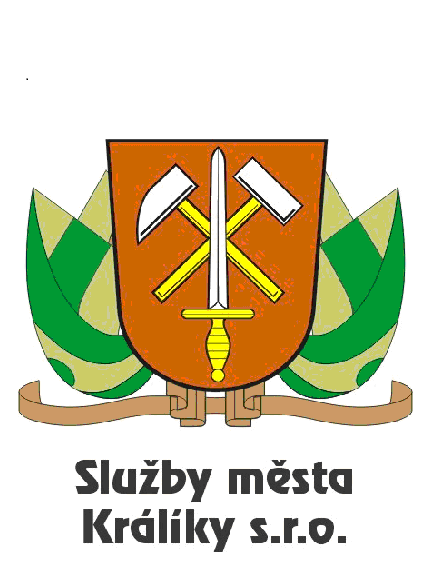 Počet stran: 8Výtisk číslo: 1VýměraPlocha m2ul. Hluboká                                        118 x 5,2613,6ul. Valdštejnova      265 x 7,31 934,5K. Čapka 237 x 4,71 113,9Příční           59 x 5,8 342,25. května                     141 x 16  2 256,0Dlouhá          280 x 7,3 2 044,0ulička k bytovkám                 55 x 4,5 247,5V bytovkách                     396 x 5,3 2 098,8Růžová           158 x 6,4 1 011,2Růžová                              120 x 6,1 732,0Nádražní                            302 x 8,2 2 476,4Dlouhá              44 x 3,0132,0V Bytovkách                          59 x 3,0 177,0V Bytovkách   119 x 4,0476,0V Bytovkách     34 x 3,0102,0Tkalcovská  350 x 7,2 2 520,0Tovární   122 x 7,0854,0Na pískách   473 x 4,52 128,5J. Opletala   360 x 4,5 1 620,0Klášterní   108 x 4,2 453,6Klášterní    78 x 4,0 312,0Klášterní  218 x 5,01 090,0Plynárenská  334 x 5,7 1 903,8Orlická   397 x 5,7 2 262,9Lidická     76 x 8,0 608,0Sportovní     79 x 5,1402,9Karla Čapka   498 x 5,02 490,0Františka Palackého  144 x 5,5 792,0F. Palackého 128 x 5,5704,0Husova     89 x 11,91 059,1Aloise Jiráska   103 x 6,0618,0Aloise Jiráska 95 x 6,0 570,0Klášterní    95 x 4,0380,0Klášterní    96 x 5,0480,0Bedřicha Smetany    160 x 10,01 600,0Nové Domovy180 x 7,01 260,0Leoše Janáčka    430 x 8,53 655,0K parku      65 x 10,0650,0Sportovní   199 x 9,01 791,0Vladislava Vančury   310 x 10,03 100,0Jana Švermy    124 x 10,01 240,0Jana Nerudy   500 x 10,05 000,0Zdeňka Fibicha   120 x 10,01 200,0Antonína Dvořáka   120 x 10,01 200,0Polní    490 x 4,52 205,0Zahradní    305 x 4,01 220,0Dolní    375 x 6,02 250,0Na Příkopě   130 x 8,01 040,0Dolní   135 x 5,0675,0Tovární    220 x 5,01 100,0Tovární    100 x 5,5550,0Luční   265 x 5,01 325,0Kosmonautů                         310 x 8,02 480,0Hřbitovní   320 x 5,01 600,0Za pilou   130 x 7,0910,0Luční   120 x 4,0480,0Jana Opletala   190 x 3,0570,0Jana Opletala k hotelu Labuť112 x 3,0336,0VýměraPlocha m2Polní   104 x 3,5364,0Jana Nerudy   125 x 3,0375,0Opletala k Stavofinu               57 x 5,0287,0Příkrá               130 x 3,0390,0Na Pískách     95 x 4,0380,0Ztracená   145 x 5,5725,0Na Pískách     30 x 5,0150,0Dolní   130 x 4,0520,0garáže hřbitov200 x 5,51 100,0Tovární     75 x 8,0600,0Na křižovatce255 x 7,01 785,0Mládežnická     90 x 5,5495,0U zastávky                              90 x 6,0540,0Na mokřinách135 x 6,0810,0Orlická   110 x 3,0330,0U parku     95 x 3,0285,0Nábřežní    170 x 3,0510,0Velké náměstí5 250,0Malé náměstí595,0Cyklostezka okružní křižovatka – hranice katastru4 288,0Autobusové nádraží1 900,0Celkem 96 122,0Parkoviště :u veřejného WCu Evropského domu310,0225,0- u zdrav. střediska375,0- u Reichla875,0- u ZŠ Moravská340,0- u č.p. 316304,0Parkoviště celkem:2 429,0Skupina l.                                                Výměra                    Plocha m21 x týdněul. Valdštejnova   265 x 7,3 1 935,05. května      141 x 16 2 256,0Dlouhá     280 x 7,3 2 044,0Růžová     158 x 6,4 1 011,0Růžová     120 x 6,1 732,0Nádražní             302 x 8,22 476,0Dlouhá       44 x 3,0 132,0Velké náměstíVelké náměstí5 250,0Malé náměstíMalé náměstí595,0Skupina I celkem: 16 431,0Skupina II. VýměraPlocha m21 x měsíčněK. Čapka237 x 4,7 1 113,9Příční 59 x 5,8 342,2V Bytovkách396 x 5,3 2 098,8V Bytovkách  59 x 3,0177,0V Bytovkách119 x 4,0 476,0V Bytovkách                      34 x 3,0 102,0Klášterní 108 x 4,2453,6Klášterní   78 x 4,0312,0Klášterní 218 x 5,01 090,0Sportovní   79 x 5,1402,9F.Palackého 144 x 5,5792,0F.Palackého128 x 5,5704,0Husova 89 x 11,91 059,1Klášterní   95 x 4,0380,0Klášterní   96 x 5,0480,0L.Janáčka 430 x 8,53 655,0Sportovní 199 x 9,01 791,0Polní 490 x 4,5 2 205,0Kosmonautů 310 x 8,02 480,0Hřbitovní 320 x 5,01 600,0Okružní křižovatka až ul. Sportovní295 x 2,5738,0Autobus. nádraží Autobus. nádraží 1 900,0Skupina II celkem:24 349,0                 Výměra Plocha m2 Plocha m2Skupina III: Tkalcovská               350 x 7,2 2 520,02 520,01 x za 3 měsíce.   Tovární 122 x 7,0854,0854,0Na Pískách473 x 4,5 2 128,52 128,5J. Opletala360 x 4,51 620,01 620,0Plynárenská334 x 5,7 1 903,81 903,8Orlická397 x 5,7 2 262,92 262,9A. Jiráska103 x 6,0618,0618,0A. Jiráska95 x 6,0570,0570,0B. Smetany       160 x 10,0       160 x 10,01 600,0Nové Domovy180 x 7,01 260,01 260,0K Parku65 x 10,0650,0650,0V. Vančury       310 x 10,03 100,03 100,0J. Švermy124 x 10,01 240,01 240,0J. Nerudy500 x 10,05 000,05 000,0Z. Fibicha120 x 10,01 200,01 200,0A. Dvořáka120 x 10,01 200,01 200,0Zahradní305 x 4,01 220,01 220,0Dolní375 x 6,02 250,02 250,0Na Příkopě130 x 8,0 1 040,01 040,0Dolní135 x 50675,0675,0Tovární 220 x 5,01 100,01 100,0Tovární 100 x 5,5550,0550,0Za Pilou130 x 7,0910,0910,0Luční120 x 4,4 480,0480,0Opletalova190 x 3,0570,0570,0Polní104 x 3,5 364,0364,0J. Nerudy125 x 3,0 375,0375,0Mládežnická90 x 5,5 495,0495,0Orlická110 x 3,0330,0330,0K. Čapka498 x 5,0                2 490,0                2 490,0Cyklostezka ulice Sportovní – hranice katastru1.420 x 2,5                3 550,0                3 550,0Skupina III celkem:44 124,044 124,0ProstředekMJCena/MJMitsubishi1 km23,- KčIveco1 km29,- KčJohnston zametací vůzhod725,- KčKropící vůz (Mitsubishi)hod725,- KčTraktor JD 5100R solohod495,- KčKolový nakladač Kramer 350hod475,- KčVlek traktorovýhod30,- KčVysavač psích exkrementůhod290,- KčPomocný pracovník hod170,- KčUložení a likvidace odpadupaušál/rok15.000,- Kč